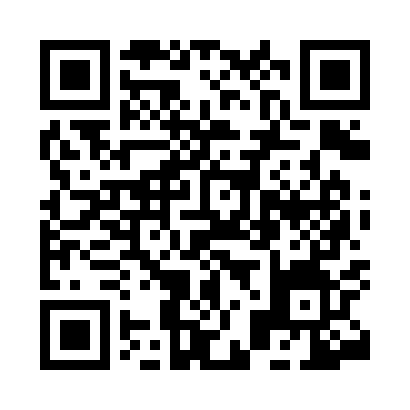 Prayer times for Avio, ItalyWed 1 May 2024 - Fri 31 May 2024High Latitude Method: Angle Based RulePrayer Calculation Method: Muslim World LeagueAsar Calculation Method: HanafiPrayer times provided by https://www.salahtimes.comDateDayFajrSunriseDhuhrAsrMaghribIsha1Wed4:036:031:136:148:2410:162Thu4:016:021:136:158:2510:183Fri3:596:001:136:168:2710:204Sat3:565:591:136:178:2810:225Sun3:545:571:136:178:2910:246Mon3:525:561:136:188:3010:267Tue3:495:551:136:198:3210:288Wed3:475:531:136:208:3310:309Thu3:455:521:136:208:3410:3210Fri3:435:511:136:218:3510:3411Sat3:415:491:136:228:3710:3612Sun3:385:481:136:228:3810:3913Mon3:365:471:136:238:3910:4114Tue3:345:461:136:248:4010:4315Wed3:325:451:136:258:4110:4516Thu3:305:431:136:258:4210:4717Fri3:285:421:136:268:4410:4918Sat3:265:411:136:278:4510:5119Sun3:245:401:136:278:4610:5320Mon3:225:391:136:288:4710:5521Tue3:205:381:136:298:4810:5722Wed3:185:371:136:298:4910:5823Thu3:165:361:136:308:5011:0024Fri3:145:361:136:318:5111:0225Sat3:125:351:136:318:5211:0426Sun3:105:341:136:328:5311:0627Mon3:085:331:136:328:5411:0828Tue3:075:321:146:338:5511:1029Wed3:055:321:146:338:5611:1130Thu3:035:311:146:348:5711:1331Fri3:025:301:146:358:5811:15